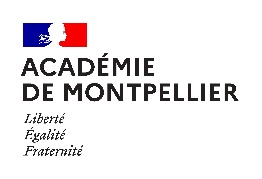 VilleRNECHAMP D’APPRENTISSAGE N°12345ÉtablissementCHAMP D’APPRENTISSAGE N°XAPSA Principes d’élaboration de l’épreuve :Éléments à évaluer en fin de séquence (sur 12 points)Repères d’évaluationRepères d’évaluationRepères d’évaluationRepères d’évaluationRepères d’évaluationRepères d’évaluationRepères d’évaluationRepères d’évaluationAFLP 1 : Produire et répartir intentionnellement ses efforts en mobilisant ses ressources pour gagner ou battre un record.Degré 1Degré 1Degré 2Degré 2Degré 3Degré 3Degré 4Degré 4Positionnement précis dans le degré+-+-+-+-Éléments à évaluer de l’AFLP 1 :Répartition équilibrée des 7 points entre les degrés 01234567Performance / Barème établissementAFLP 2 : Connaître et utiliser des techniques efficaces pour produire la meilleure performance possible0                                     0,51                                        22,5                                     44,5                                           5Éléments à évaluer de l’AFLP2 : Éléments à évaluer au fil de le séquence (sur 8 points)Seuls deux AFLP seront retenus pour constituer cette partie de la note sur 8 points.Seuls deux AFLP seront retenus pour constituer cette partie de la note sur 8 points.Seuls deux AFLP seront retenus pour constituer cette partie de la note sur 8 points.Seuls deux AFLP seront retenus pour constituer cette partie de la note sur 8 points.AFLP 3 : S’engager et persévérer seul ou à plusieurs dans des efforts répétés pour progresser dans une activité de performance.Degré 1Degré 2Degré 3Degré 4Éléments à évaluer de l’AFLP3 (engagement et persévérance à l’effort) :Cas n°1       2 points De 0 à ……….. ptsde……. à ……….. ptsde……. à ……….. ptsde……. à 6 ptsCas n°2       4 points De 0 à ……….. ptsde……. à ……….. ptsde……. à ……….. ptsde……. à 4 ptsCas n°3       6 points De 0 à ……….. ptsde……. à ……….. ptsde……. à ……….. ptsde……. à 2 ptsAFLP 4 : S’impliquer dans des rôles sociaux pour assurer le bon fonctionnement d’une épreuve de production de performance.Degré 1Degré 2Degré 3Degré 4Éléments à évaluer de l’AFLP4 (rôles sociaux / fonctionnement de l’épreuve) :Cas n°1       2 points De 0 à ……….. ptsde……. à ……….. ptsde……. à ……….. ptsde……. à 6 ptsCas n°2       4 points De 0 à ……….. ptsde……. à ……….. ptsde……. à ……….. ptsde……. à 4 ptsCas n°3       6 points De 0 à ……….. ptsde……. à ……….. ptsde……. à ……….. ptsde……. à 2 ptsAFLP 5 : Se préparer à un effort long ou intense pour être efficace dans la production d’une performance à une échéance donnée.Degré 1Degré 2Degré 3Degré 4Éléments à évaluer de l’AFLP5 (autonomie dans la préparation de la performance) :Cas n°1       2 points De 0 à ……….. ptsde……. à ……….. ptsde……. à ……….. ptsde……. à 6 ptsCas n°2       4 points De 0 à ……….. ptsde……. à ……….. ptsde……. à ……….. ptsde……. à 4 ptsCas n°3       6 points De 0 à ……….. ptsde……. à ……….. ptsde……. à ……….. ptsde……. à 2 ptsAFLP 6 : Identifier ses progrès et connaître sa meilleure performance réalisée pour la situer culturellement.Degré 1Degré 2Degré 3Degré 4Éléments à évaluer de l’AFLP6 (identification progrès et meilleure performance) :Cas n°1       2 points De 0 à ……….. ptsde……. à ……….. ptsde……. à ……….. ptsde……. à 6 ptsCas n°2       4 points De 0 à ……….. ptsde……. à ……….. ptsde……. à ……….. ptsde……. à 4 ptsCas n°3       6 points De 0 à ……….. ptsde……. à ……….. ptsde……. à ……….. ptsde……. à 2 pts